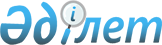 "Қазақстан Республикасы Қорғаныс және аэроғарыш өнеркәсібі министрлігінің кейбір мәселелері" туралы Қазақстан Республикасы Үкіметінің 2016 жылғы 15 қарашадағы № 704 қаулысына толықтырулар енгізу туралы
					
			Күшін жойған
			
			
		
					Қазақстан Республикасы Үкіметінің 2018 жылғы 16 қазандағы № 642 қаулысы. Күші жойылды – Қазақстан Республикасы Үкіметінің 2019 жылғы 26 наурыздағы № 142 қаулысымен.
      Ескерту. Күші жойылды – ҚР Үкіметінің 26.03.2019 № 142 қаулысымен.
      Қазақстан Республикасының Үкіметі ҚАУЛЫ ЕТЕДІ:
      1. "Қазақстан Республикасы Қорғаныс және аэроғарыш өнеркәсібі министрлігінің кейбір мәселелері" туралы Қазақстан Республикасы Үкіметінің 2016 жылғы 15 қарашадағы № 704 қаулысына (Қазақстан Республикасының ПҮАЖ-ы, 2016 ж., № 58, 373-құжат) мынадай толықтыру енгізілсін:
      көрсетілген қаулымен бекітілген Қазақстан Республикасының Қорғаныс және аэроғарыш өнеркәсібі министрлігі туралы ережеде:
      16-тармақ мынадай мазмұндағы 67-1), 67-2) және 67-3) тармақшалармен толықтырылсын: 
      "67-1) жауынгерлік қол атыс қаруы мен оның патрондарын әзірлеу, жасау, жөндеу, сату, сатып алу жөніндегі қызметті лицензиялауды жүзеге асыру;
      67-2) босатылатын оқ-дәрiлердi, қару-жарақтарды, әскери техниканы, арнайы құралдарды жою (құрту, кәдеге жарату, көму) және өңдеу жөнiндегi қызметті лицензиялауды жүзеге асыру;
      67-3) монтаждауды, реттеуді, жаңартуды, орнатуды, пайдалануды, сақтауды, жөндеудi және сервистiк қызмет көрсетудi қоса алғанда, оқ-дәрiлердi, қару-жарақ пен әскери техниканы, олардың қосалқы бөлшектерiн, жиынтықтаушы бұйымдары мен аспаптарын, сондай-ақ арнайы материалдарды және оларды өндiруге арналған жабдықтарды әзiрлеу, өндiру, жөндеу, сатып алу және өткiзу жөнiндегi қызметтi лицензиялауды жүзеге асыру;".
      2. Осы қаулы қол қойылған күнінен бастап қолданысқа енгізіледі.
					© 2012. Қазақстан Республикасы Әділет министрлігінің «Қазақстан Республикасының Заңнама және құқықтық ақпарат институты» ШЖҚ РМК
				
      Қазақстан Республикасының
Премьер-Министрі 

Б. Сағынтаев
